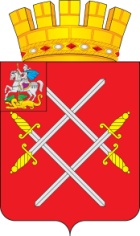 СОВЕТ ДЕПУТАТОВ РУЗСКОГО ГОРОДСКОГО ОКРУГАМОСКОВСКОЙ ОБЛАСТИРЕШЕНИЕот «_28_»_____ноября_____2018_г.  №_299/28_О признании утратившим силу Положения "О кадровом резерве муниципальных служащих Администрации Рузского муниципального района, утвержденное решением Совета депутатов Рузского городского округа Московской области от 27.08.2008 г. № 718/76Рассмотрев документы, предоставленные и. о. Главы Рузского городского округа Московской области, в соответствии с Федеральным законом «Об общих принципах организации местного самоуправления в Российской Федерации» от 06.10.2003 г. № 131-ФЗ, руководствуясь Уставом Рузского городского округа Московской области, а также решением Совета депутатов Рузского городского округа Московской области "О правопреемстве органов местного самоуправления Рузского городского округа Московской области" от 03.05.2017 г. № 25/4,Совет депутатов Рузского городского округа Московской области РЕШИЛ:1. Признать утратившим силу Положение "О кадровом резерве муниципальных служащих Администрации Рузского муниципального района, утвержденное решением Совета депутатов Рузского городского округа Московской области от 27.08.2008 г. №718/76.	2. Направить настоящее решение в администрацию Рузского городского округа Московской области и в Контрольно-счетную палату Рузского городского округа Московской области для руководства. 	3. Опубликовать настоящее решение в газете «Красное знамя» и разместить на официальном сайте Рузского городского округа Московской области в сети «Интернет».	4. Настоящее решение вступает в силу на следующий день после его официального опубликования.И.о. Главы Рузского городского округа                                  Председатель Совета депутатов                               Московской области                                         Рузского городского округа	                                                                                                            Московской области        ________________ Д.В. Шведов                                     ______________ С.Б. Макаревич